Community flood plan annex[Use this space to add any specific community flood information that may be relevant]
Flooding checklist[If you have identified flooding as a specific risk to your community, don’t forget to include flood-related information into the main sections of the Community Emergency Plan:]Local skills and resources assessment includes flood resources and how to activate themSome of the meeting points and survivor reception centres identified are not at risk of floodingThe emergency coordination group includes people needed to respond to floodingVolunteers could be registered on the Environment Agency’s Floodline Warnings Direct Service so they receive the flood warnings.  Activation triggers include any flooding-specific triggersFirst steps list includes consideration of the impact of floodingMaps of the community include the areas at risk of flooding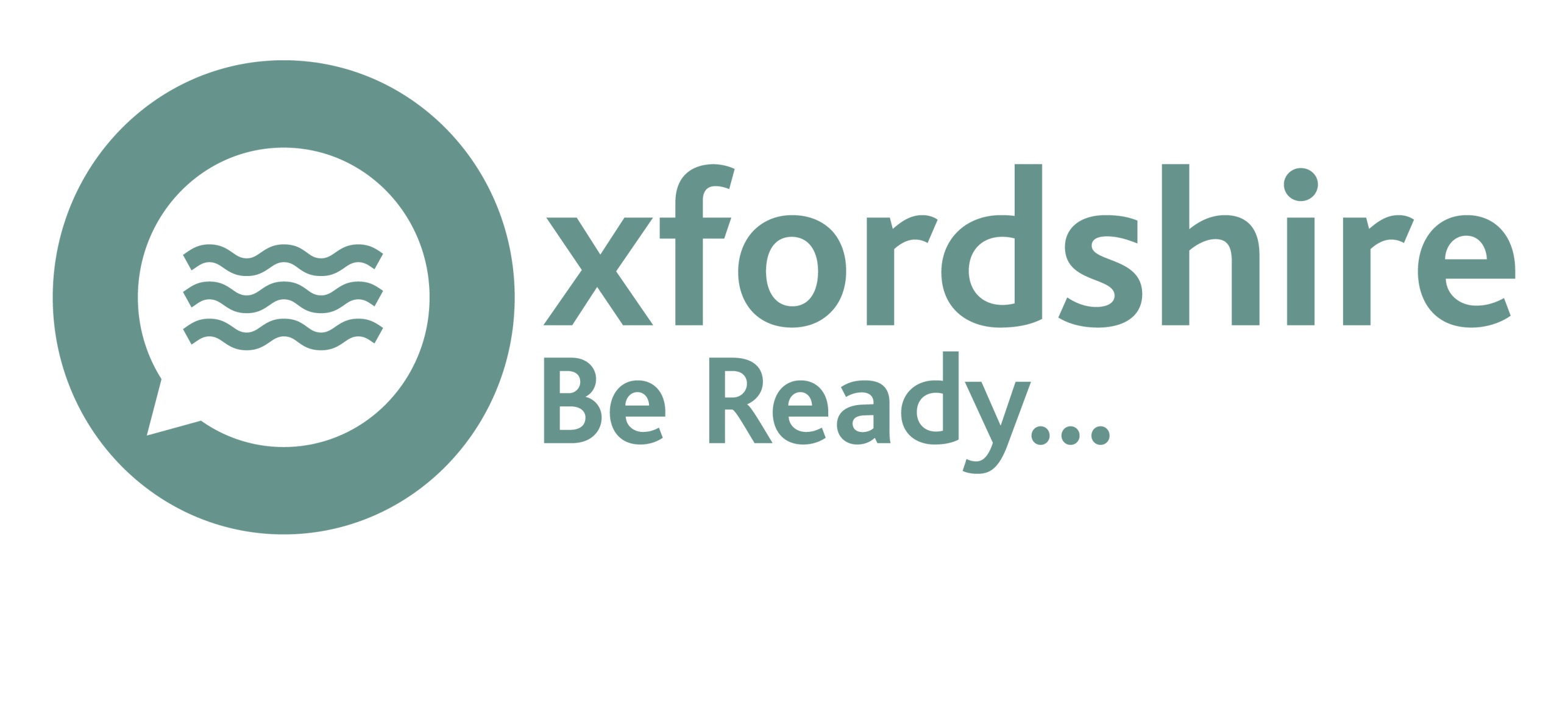 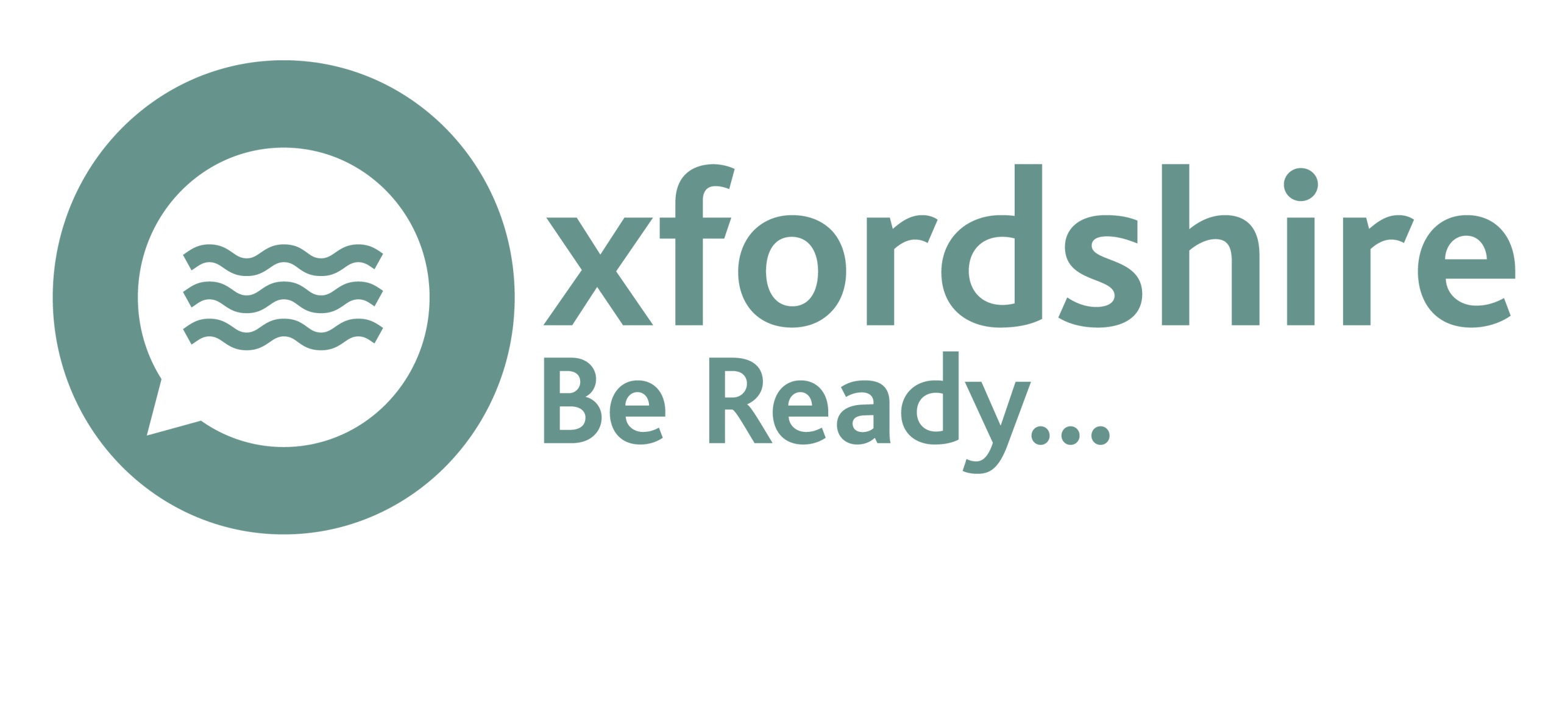 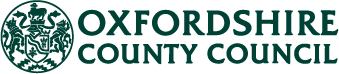 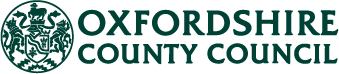 Flood area information [Complete a separate table for each area at risk of flooding]Area 1: NameArea 2: NameArrangements between authorities[Details of specific arrangements between authorities to be included here]Environment Agency flood warningsInsert the EA flood warnings that your community has registered to receive here.Floodline Quickdial NumberInsert the quickdial numbers covering your area hereLocation of riskIdentify the location of the flooding – it might be useful to include a map of the location.Identify the location of the flooding – it might be useful to include a map of the location.Source of flooding & direction of floodDetails of river, watercourse, ditch, road etc that causes flooding and the direction of the flowDetails of river, watercourse, ditch, road etc that causes flooding and the direction of the flowWhat is at risk?Details of properties, roads, buildings, routes and other community assets at risk of floodingDetails of properties, roads, buildings, routes and other community assets at risk of floodingWarnings availableAn outline of official warnings that relate to the flood area as well as local indicators (e.g. water reaches a certain point on the bridge etc)An outline of official warnings that relate to the flood area as well as local indicators (e.g. water reaches a certain point on the bridge etc)Trigger for activity and action to be taken: Specify below local triggers and the actions you might take as a communityTrigger for activity and action to be taken: Specify below local triggers and the actions you might take as a communityTrigger for activity and action to be taken: Specify below local triggers and the actions you might take as a communityTrigger 1: e.g. receipt of flood warning from EATrigger 1: e.g. receipt of flood warning from EAAction: e.g. Contact Emergency Coordination Group members to discuss the situationTrigger 2: e.g. river spills its banks into playing areaTrigger 2: e.g. river spills its banks into playing areaAction: e.g. contact District Council to open community sand store Trigger 3: e.g. flooding reaches corner of Park Street and into roadTrigger 3: e.g. flooding reaches corner of Park Street and into roadAction: Contact County Council to discuss road closure sign deploymentTrigger 4: e.g. flood water enters property or properties.Trigger 4: e.g. flood water enters property or properties.Contact Environment Agency to report flooding; take photographs if possible to record extent.Location of riskIdentify the location of the flooding – it might be useful to include a map of the location.Identify the location of the flooding – it might be useful to include a map of the location.Source of flooding & direction of floodDetails of river, watercourse, ditch, road etc that causes flooding and the direction of the flowDetails of river, watercourse, ditch, road etc that causes flooding and the direction of the flowWhat is at risk?Details of properties, roads, buildings, routes and other community assets at risk of floodingDetails of properties, roads, buildings, routes and other community assets at risk of floodingWarnings availableAn outline of official warnings that relate to the flood area as well as local indicators (e.g. water reaches a certain point on the bridge etc)An outline of official warnings that relate to the flood area as well as local indicators (e.g. water reaches a certain point on the bridge etc)Trigger for activity and action to be taken: Specify below local triggers and the actions you might take as a communityTrigger for activity and action to be taken: Specify below local triggers and the actions you might take as a communityTrigger for activity and action to be taken: Specify below local triggers and the actions you might take as a communityTrigger 1: e.g. receipt of flood warning from EATrigger 1: e.g. receipt of flood warning from EAAction: e.g. Contact Emergency Coordination Group members to discuss the situationTrigger 2: e.g. river spills its banks into playing areaTrigger 2: e.g. river spills its banks into playing areaAction: e.g. contact District Council to open community sand store Trigger 3: e.g. flooding reaches corner of Park Street and into roadTrigger 3: e.g. flooding reaches corner of Park Street and into roadAction: Contact County Council to discuss road closure sign deploymentOrganisationsAgreed arrangemente.g. Parish Council and Oxfordshire County Council When flood water starts to cover the surface of Mill Street, the Emergency Coordinator (or Deputy) will contact the County Council Highways team on 0845 xxxxxx and request approval for flood signs to be deployed by community volunteers.  